CLL 2021 Safety Plan Supplement Local Rules in Response to Covid-19Game day GuidelinesUpdated: 06 March 2021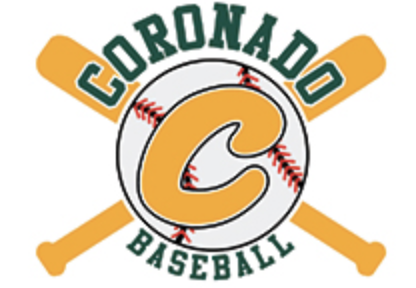 IntroductionWe have put together these local rules to help ensure a safe environment for all in response to the Covid-19 virus on game day.  This document is a complement to the CLL 2021 Safety Plan and the CLL Spring 2021 Local Rules in Response to Covid-19 documents.  The safety of the entire CLL community has always been and will continue to be our top priority.  We have put together this document considering local, state and federal guidelines, best practices from Little League International and other youth sports organizations across the country and have consulted with local pediatricians.As a result of Covid-19, our league will be implementing many new safety-related rules and it is important that all members of our community understand the local rules. We encourage you to spend time reviewing these new rules with your player as it will be difficult for our Manager and Coach volunteers to ensure compliance with these new rules without help from within players' homes.The contents of this document may change during the season as Covid-19 best practices and regulations are often changing.  Any in-season changes to any CLL safety document will be distributed via email and social media and, as necessary, CLL will facilitate a safety meeting, if appropriate.  If at any time you have a concern with the safety of your player, a volunteer or a spectator, please reach out to either of us.It is important to not rely solely on our volunteer manager and coaches to ensure these safety measures are followed, we need everyone’s help.  Our children’s safety should be all of our top priorities. Thank you for being a part of the CLL Community.Doug Barker					Lisa MondzelewskiCLL President					CLL Safety OfficerSafety ParentsEach team will have a designated Safety Parent.  It will be important for the Safety Parents to attend all games as they will play a vital role in assisting our volunteer Managers and Coaches in ensuring a safe environment.  Teams may choose to have more than one Safety Parent, but each Safety Parent must attend the Safety Parent meeting.During games, the Safety Parent will be the only Volunteer other than Managers/Coaches to be near the dugout area.  The Safety Parents role will not be as a coach, but instead will help enforce social distancing and other related rules and processes.  We thank the volunteer Safety Parents in advance for their support in the Spring season.Gameday Rules - Before the Game StartsIn an effort to keep spectator numbers at a level that ensure social distancing, spectators are asked to arrive no earlier than 30 minutes prior to game time.All managers, coaches and safety parents MUST wear a mask AT ALL TIMES before, during and after the game.All players MUST wear a mask to and from the game and on the field when not actively engaged in baseball activities.  Additionally, parents may choose to have their player wear their mask while actively engaged in baseball activities.Non baseball activities include:StretchingTeam meeting (with social distancing)In the dugoutManagers, coaches and players will have temperatures checked upon arrival to the field using touchless thermometers; temperature must be less than 100.4 degrees to participate in team activities.Players will have a designated spot in the dugout where they will keep all of their personal equipment throughout the game.Bat and helmet racks will not be usedEach players equipment should be hooked on the dugout fence or placed under that players designated spotIf a parent does not want their player to be in the dugout, they must inform the manager 24 hours prior to gameday and they must provide a chair for their player to sit on.  This chair will be placed behind or to the side of the dugout, behind the fences where the player will remain when not on the field of play.Managers and coaches should each have their own designated spot in the dugout area to sit/stand for the entirety of the game.Managers and coaches should not sit in the dugout to aid with spacing.The area behind the dugout and home plate will be marked off indicating that no spectators will be allowed in these areas.The Safety Parent will be allowed “between the fences” during games to aid in social distancing and other safety rule enforcement.The Safety Parent should avoid any form of coachingPreferably, the Safety Parent will stay behind the permanent dugout area as much as possible to avoid additional congestion on the field, but they can come “between the fences” should a safety issue ariseThe Pledge of Allegiance and Little League Pledge will continue to be recited.Players will not be allowed to throw their hats after either Pledge is completeIn-Game RulesPlayers coming within 6 feet of each other during plays in the field is inevitable and is part of the game of baseball.  Our lower division volunteers will promote players staying in their assigned position on defense to avoid more than 2 players in close proximity at a time.All umpires will wear masks at all times.The ball/strike umpire will be positioned behind the mound, 6 feet from any player.All managers, coaches, safety parents and players are asked to bring their own hand sanitizer to all team activities.Required use by every player/volunteer every time a team completes its turn on defense in the field.Each manager will have hand sanitizer, but each player, manager and coach is asked to bring their own.If a player or volunteer is injured, only the manager for the injured player should initially approach the player/volunteer.  If the injury is deemed serious, other volunteers may approach to help.All players and on-field volunteers that are not injured should take a knee until the injury has been resolvedParents of injured players should remain away from the field and dugout and if needed, the manager can release the injured player to their parent via the gateAll spectators will wear masks and maintain 6 feet of distance to people outside of their household.Post-game handshakes are forbidden.  Instead players should do a post-game tip of the cap or bow from their designated spots in the dugout area.At the conclusion of a game, players should vacate the field and go directly to their family upon dismissal by their manager.  Managers are asked to conclude any team meetings and field maintenance promptly to avoid congestion due to the arrival of teams for the following game.Families should maintain social distancing and it is recommended to leave the field as a family promptly as their player joins them.After the game, team snacks and drinks are not allowed.GeneralManagers will send any player or volunteer home immediately if they show ANY signs of illness.The Coronado Little League Executive Board will review repeat violators or blatant violations of the rules contained in this and the District document by players, volunteers or spectators on a case by case basis.  Consequences can include suspension.  